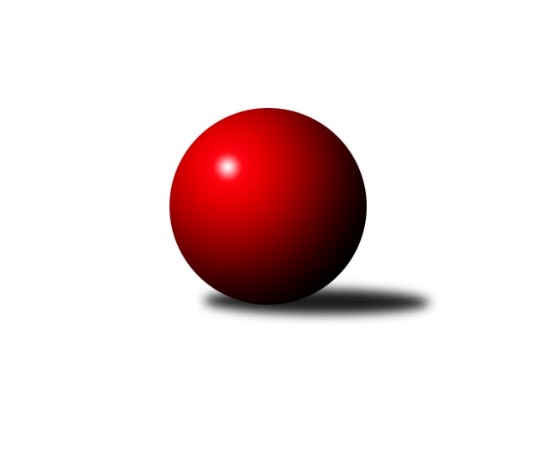 Č.14Ročník 2014/2015	21.5.2024 Okresní přebor Ostrava 2014/2015Statistika 14. kolaTabulka družstev:		družstvo	záp	výh	rem	proh	skore	sety	průměr	body	plné	dorážka	chyby	1.	SKK Ostrava C	14	12	0	2	84.0 : 28.0 	(114.0 : 54.0)	2366	24	1674	692	49.2	2.	TJ Sokol Bohumín D	14	10	0	4	71.0 : 41.0 	(96.0 : 72.0)	2305	20	1639	666	57.9	3.	TJ Unie Hlubina C	14	9	0	5	66.5 : 45.5 	(96.0 : 72.0)	2340	18	1650	690	45.5	4.	TJ Michalkovice B	14	8	0	6	63.5 : 48.5 	(92.0 : 76.0)	2269	16	1629	640	60.4	5.	SKK Ostrava˝D˝	14	7	0	7	57.0 : 55.0 	(83.5 : 84.5)	2307	14	1628	678	57.1	6.	TJ Sokol Bohumín E	14	7	0	7	51.5 : 60.5 	(79.0 : 89.0)	2227	14	1594	633	65.4	7.	TJ Unie Hlubina˝D˝	14	6	0	8	43.5 : 68.5 	(67.5 : 100.5)	2201	12	1585	617	61.2	8.	TJ VOKD Poruba C	14	5	0	9	51.0 : 61.0 	(82.5 : 85.5)	2256	10	1610	646	67.7	9.	TJ Unie Hlubina E	14	4	0	10	35.0 : 77.0 	(65.0 : 103.0)	2157	8	1557	600	68.4	10.	TJ Sokol Bohumín F	14	2	0	12	37.0 : 75.0 	(64.5 : 103.5)	2164	4	1577	587	77.2Tabulka doma:		družstvo	záp	výh	rem	proh	skore	sety	průměr	body	maximum	minimum	1.	SKK Ostrava C	7	7	0	0	46.0 : 10.0 	(63.0 : 21.0)	2343	14	2429	2264	2.	TJ Sokol Bohumín D	7	7	0	0	43.0 : 13.0 	(51.5 : 32.5)	2435	14	2540	2342	3.	SKK Ostrava˝D˝	7	7	0	0	42.0 : 14.0 	(51.0 : 33.0)	2254	14	2350	2186	4.	TJ Michalkovice B	7	6	0	1	40.5 : 15.5 	(54.5 : 29.5)	2230	12	2349	2131	5.	TJ Unie Hlubina C	7	6	0	1	40.5 : 15.5 	(53.5 : 30.5)	2457	12	2573	2373	6.	TJ Sokol Bohumín E	7	6	0	1	35.5 : 20.5 	(48.0 : 36.0)	2358	12	2439	2266	7.	TJ VOKD Poruba C	7	4	0	3	33.0 : 23.0 	(45.0 : 39.0)	2203	8	2263	2146	8.	TJ Unie Hlubina˝D˝	7	4	0	3	27.0 : 29.0 	(38.5 : 45.5)	2386	8	2450	2340	9.	TJ Unie Hlubina E	7	4	0	3	24.0 : 32.0 	(37.5 : 46.5)	2320	8	2406	2208	10.	TJ Sokol Bohumín F	7	2	0	5	24.0 : 32.0 	(39.0 : 45.0)	2287	4	2354	2225Tabulka venku:		družstvo	záp	výh	rem	proh	skore	sety	průměr	body	maximum	minimum	1.	SKK Ostrava C	7	5	0	2	38.0 : 18.0 	(51.0 : 33.0)	2371	10	2468	2293	2.	TJ Sokol Bohumín D	7	3	0	4	28.0 : 28.0 	(44.5 : 39.5)	2287	6	2470	2190	3.	TJ Unie Hlubina C	7	3	0	4	26.0 : 30.0 	(42.5 : 41.5)	2361	6	2555	2262	4.	TJ Michalkovice B	7	2	0	5	23.0 : 33.0 	(37.5 : 46.5)	2278	4	2400	2122	5.	TJ Unie Hlubina˝D˝	7	2	0	5	16.5 : 39.5 	(29.0 : 55.0)	2200	4	2389	2040	6.	TJ VOKD Poruba C	7	1	0	6	18.0 : 38.0 	(37.5 : 46.5)	2274	2	2377	2181	7.	TJ Sokol Bohumín E	7	1	0	6	16.0 : 40.0 	(31.0 : 53.0)	2213	2	2409	2040	8.	SKK Ostrava˝D˝	7	0	0	7	15.0 : 41.0 	(32.5 : 51.5)	2302	0	2408	2225	9.	TJ Sokol Bohumín F	7	0	0	7	13.0 : 43.0 	(25.5 : 58.5)	2144	0	2345	2010	10.	TJ Unie Hlubina E	7	0	0	7	11.0 : 45.0 	(27.5 : 56.5)	2160	0	2349	2027Tabulka podzimní části:		družstvo	záp	výh	rem	proh	skore	sety	průměr	body	doma	venku	1.	SKK Ostrava C	9	7	0	2	53.0 : 19.0 	(73.5 : 34.5)	2376	14 	5 	0 	0 	2 	0 	2	2.	TJ Sokol Bohumín D	9	7	0	2	46.0 : 26.0 	(65.0 : 43.0)	2330	14 	5 	0 	0 	2 	0 	2	3.	TJ Unie Hlubina C	9	5	0	4	41.5 : 30.5 	(58.5 : 49.5)	2363	10 	4 	0 	1 	1 	0 	3	4.	TJ Michalkovice B	9	5	0	4	41.0 : 31.0 	(60.5 : 47.5)	2231	10 	4 	0 	0 	1 	0 	4	5.	TJ VOKD Poruba C	9	5	0	4	39.0 : 33.0 	(56.5 : 51.5)	2235	10 	4 	0 	1 	1 	0 	3	6.	SKK Ostrava˝D˝	9	4	0	5	33.0 : 39.0 	(53.0 : 55.0)	2299	8 	4 	0 	0 	0 	0 	5	7.	TJ Sokol Bohumín E	9	4	0	5	32.0 : 40.0 	(50.0 : 58.0)	2195	8 	3 	0 	1 	1 	0 	4	8.	TJ Unie Hlubina˝D˝	9	4	0	5	27.5 : 44.5 	(43.0 : 65.0)	2214	8 	3 	0 	1 	1 	0 	4	9.	TJ Unie Hlubina E	9	3	0	6	24.0 : 48.0 	(40.0 : 68.0)	2146	6 	3 	0 	2 	0 	0 	4	10.	TJ Sokol Bohumín F	9	1	0	8	23.0 : 49.0 	(40.0 : 68.0)	2159	2 	1 	0 	3 	0 	0 	5Tabulka jarní části:		družstvo	záp	výh	rem	proh	skore	sety	průměr	body	doma	venku	1.	SKK Ostrava C	5	5	0	0	31.0 : 9.0 	(40.5 : 19.5)	2360	10 	2 	0 	0 	3 	0 	0 	2.	TJ Unie Hlubina C	5	4	0	1	25.0 : 15.0 	(37.5 : 22.5)	2339	8 	2 	0 	0 	2 	0 	1 	3.	TJ Sokol Bohumín D	5	3	0	2	25.0 : 15.0 	(31.0 : 29.0)	2358	6 	2 	0 	0 	1 	0 	2 	4.	SKK Ostrava˝D˝	5	3	0	2	24.0 : 16.0 	(30.5 : 29.5)	2308	6 	3 	0 	0 	0 	0 	2 	5.	TJ Michalkovice B	5	3	0	2	22.5 : 17.5 	(31.5 : 28.5)	2332	6 	2 	0 	1 	1 	0 	1 	6.	TJ Sokol Bohumín E	5	3	0	2	19.5 : 20.5 	(29.0 : 31.0)	2334	6 	3 	0 	0 	0 	0 	2 	7.	TJ Unie Hlubina˝D˝	5	2	0	3	16.0 : 24.0 	(24.5 : 35.5)	2270	4 	1 	0 	2 	1 	0 	1 	8.	TJ Sokol Bohumín F	5	1	0	4	14.0 : 26.0 	(24.5 : 35.5)	2217	2 	1 	0 	2 	0 	0 	2 	9.	TJ Unie Hlubina E	5	1	0	4	11.0 : 29.0 	(25.0 : 35.0)	2252	2 	1 	0 	1 	0 	0 	3 	10.	TJ VOKD Poruba C	5	0	0	5	12.0 : 28.0 	(26.0 : 34.0)	2286	0 	0 	0 	2 	0 	0 	3 Zisk bodů pro družstvo:		jméno hráče	družstvo	body	zápasy	v %	dílčí body	sety	v %	1.	Miroslav Koloděj 	SKK Ostrava˝D˝ 	11.5	/	14	(82%)	21	/	28	(75%)	2.	Helena Hýžová 	TJ VOKD Poruba C 	11	/	13	(85%)	18	/	26	(69%)	3.	Martin Futerko 	SKK Ostrava C 	10	/	11	(91%)	19.5	/	22	(89%)	4.	René Světlík 	TJ Sokol Bohumín D 	10	/	12	(83%)	17	/	24	(71%)	5.	Miroslav Heczko 	SKK Ostrava C 	10	/	12	(83%)	17	/	24	(71%)	6.	Rudolf Riezner 	TJ Unie Hlubina C 	10	/	13	(77%)	17.5	/	26	(67%)	7.	Jiří Koloděj 	SKK Ostrava˝D˝ 	10	/	14	(71%)	21	/	28	(75%)	8.	Karol Nitka 	TJ Sokol Bohumín D 	10	/	14	(71%)	20	/	28	(71%)	9.	Karel Kudela 	TJ Unie Hlubina C 	9	/	13	(69%)	18	/	26	(69%)	10.	Václav Kladiva 	TJ Sokol Bohumín D 	9	/	13	(69%)	18	/	26	(69%)	11.	Günter Cviner 	TJ Sokol Bohumín F 	9	/	14	(64%)	16	/	28	(57%)	12.	Miroslava Ševčíková 	TJ Sokol Bohumín E 	8.5	/	14	(61%)	18	/	28	(64%)	13.	Miroslav Futerko 	SKK Ostrava C 	8	/	10	(80%)	15.5	/	20	(78%)	14.	Josef Paulus 	TJ Michalkovice B 	8	/	10	(80%)	15	/	20	(75%)	15.	Hana Zaškolná 	TJ Sokol Bohumín D 	8	/	10	(80%)	13	/	20	(65%)	16.	Oldřich Bidrman 	TJ Michalkovice B 	8	/	11	(73%)	15	/	22	(68%)	17.	Miroslav Paloc 	TJ Sokol Bohumín D 	8	/	12	(67%)	14.5	/	24	(60%)	18.	Stanislav Sliwka 	TJ Sokol Bohumín F 	8	/	13	(62%)	16.5	/	26	(63%)	19.	Petr Lembard 	TJ Sokol Bohumín F 	8	/	14	(57%)	14	/	28	(50%)	20.	Jan Kohutek 	TJ Sokol Bohumín E 	8	/	14	(57%)	13	/	28	(46%)	21.	Michal Blinka 	SKK Ostrava C 	7	/	7	(100%)	10.5	/	14	(75%)	22.	Radmila Pastvová 	TJ Unie Hlubina C 	7	/	10	(70%)	12	/	20	(60%)	23.	Tomáš Kubát 	SKK Ostrava C 	7	/	11	(64%)	14.5	/	22	(66%)	24.	Kateřina Honlová 	TJ Sokol Bohumín E 	7	/	12	(58%)	15.5	/	24	(65%)	25.	Lucie Maláková 	TJ Unie Hlubina E 	7	/	12	(58%)	15	/	24	(63%)	26.	František Hájek 	TJ VOKD Poruba C 	7	/	13	(54%)	15	/	26	(58%)	27.	Jan Zych 	TJ Michalkovice B 	6.5	/	10	(65%)	12.5	/	20	(63%)	28.	Jaroslav Čapek 	SKK Ostrava˝D˝ 	6.5	/	11	(59%)	13	/	22	(59%)	29.	Stanislav Navalaný 	TJ Unie Hlubina C 	6.5	/	11	(59%)	11	/	22	(50%)	30.	Petr Jurášek 	TJ Michalkovice B 	6	/	11	(55%)	12	/	22	(55%)	31.	Pavel Kubina 	SKK Ostrava˝D˝ 	6	/	13	(46%)	9.5	/	26	(37%)	32.	Radim Bezruč 	TJ VOKD Poruba C 	6	/	14	(43%)	12	/	28	(43%)	33.	Rostislav Hrbáč 	SKK Ostrava C 	5	/	6	(83%)	8.5	/	12	(71%)	34.	Jiří Břeska 	TJ Unie Hlubina E 	5	/	7	(71%)	11	/	14	(79%)	35.	Vojtěch Zaškolný 	TJ Sokol Bohumín E 	5	/	7	(71%)	11	/	14	(79%)	36.	Hana Vlčková 	TJ Unie Hlubina˝D˝ 	5	/	9	(56%)	9	/	18	(50%)	37.	Petr Šebestík 	SKK Ostrava˝D˝ 	5	/	9	(56%)	8	/	18	(44%)	38.	Ladislav Míka 	TJ VOKD Poruba C 	5	/	10	(50%)	12.5	/	20	(63%)	39.	František Sedláček 	TJ Unie Hlubina˝D˝ 	5	/	10	(50%)	10.5	/	20	(53%)	40.	Miroslav Futerko ml. 	SKK Ostrava C 	5	/	11	(45%)	13	/	22	(59%)	41.	Jaroslav Kecskés 	TJ Unie Hlubina˝D˝ 	5	/	11	(45%)	13	/	22	(59%)	42.	Zdeněk Hebda 	TJ VOKD Poruba C 	5	/	12	(42%)	14	/	24	(58%)	43.	Vlastimil Pacut 	TJ Sokol Bohumín D 	5	/	12	(42%)	8	/	24	(33%)	44.	Martin Ščerba 	TJ Michalkovice B 	5	/	13	(38%)	12.5	/	26	(48%)	45.	Veronika Rybářová 	TJ Unie Hlubina E 	5	/	14	(36%)	12.5	/	28	(45%)	46.	Radek Říman 	TJ Michalkovice B 	4	/	4	(100%)	6	/	8	(75%)	47.	Eva Marková 	TJ Unie Hlubina C 	4	/	5	(80%)	9	/	10	(90%)	48.	Pavel Chodura 	SKK Ostrava C 	4	/	5	(80%)	7.5	/	10	(75%)	49.	Lenka Raabová 	TJ Unie Hlubina C 	4	/	8	(50%)	8	/	16	(50%)	50.	Jiří Štroch 	TJ Unie Hlubina E 	4	/	8	(50%)	7.5	/	16	(47%)	51.	Radim Konečný 	TJ Unie Hlubina C 	4	/	8	(50%)	7	/	16	(44%)	52.	Libor Mendlík 	TJ Unie Hlubina E 	4	/	8	(50%)	7	/	16	(44%)	53.	Jiří Preksta 	TJ Unie Hlubina˝D˝ 	4	/	8	(50%)	5.5	/	16	(34%)	54.	Koloman Bagi 	TJ Unie Hlubina˝D˝ 	4	/	10	(40%)	8.5	/	20	(43%)	55.	Andrea Rojová 	TJ Sokol Bohumín E 	4	/	11	(36%)	7.5	/	22	(34%)	56.	Vladimír Sládek 	TJ Sokol Bohumín F 	4	/	11	(36%)	5.5	/	22	(25%)	57.	Martin Ševčík 	TJ Sokol Bohumín E 	4	/	14	(29%)	9.5	/	28	(34%)	58.	Petr Řepecky 	TJ Michalkovice B 	3	/	3	(100%)	5	/	6	(83%)	59.	Zdeněk Mžik 	TJ VOKD Poruba C 	3	/	4	(75%)	4	/	8	(50%)	60.	Michal Borák 	TJ Michalkovice B 	3	/	7	(43%)	6	/	14	(43%)	61.	Oldřich Stolařík 	SKK Ostrava C 	3	/	8	(38%)	6	/	16	(38%)	62.	František Tříska 	TJ Unie Hlubina˝D˝ 	3	/	10	(30%)	7	/	20	(35%)	63.	Bohumil Klimša 	SKK Ostrava˝D˝ 	3	/	11	(27%)	8	/	22	(36%)	64.	Ladislav Štafa 	TJ Sokol Bohumín F 	3	/	12	(25%)	9	/	24	(38%)	65.	Libor Pšenica 	TJ Unie Hlubina˝D˝ 	2.5	/	10	(25%)	7	/	20	(35%)	66.	Lukáš Skřipek 	TJ VOKD Poruba C 	2	/	3	(67%)	4	/	6	(67%)	67.	Zdeněk Zhýbala 	TJ Michalkovice B 	2	/	3	(67%)	3	/	6	(50%)	68.	Michaela Černá 	TJ Unie Hlubina C 	2	/	8	(25%)	7.5	/	16	(47%)	69.	Monika Slovíková 	TJ Unie Hlubina˝D˝ 	2	/	8	(25%)	4	/	16	(25%)	70.	Daniel Herák 	TJ Unie Hlubina E 	2	/	11	(18%)	8	/	22	(36%)	71.	Bart Brettschneider 	TJ Unie Hlubina C 	1	/	3	(33%)	3	/	6	(50%)	72.	Karolina Chodurová 	SKK Ostrava C 	1	/	3	(33%)	2	/	6	(33%)	73.	Antonín Pálka 	SKK Ostrava˝D˝ 	1	/	4	(25%)	2	/	8	(25%)	74.	Josef Navalaný 	TJ Unie Hlubina C 	1	/	4	(25%)	2	/	8	(25%)	75.	Petra Jurášková 	TJ Michalkovice B 	1	/	4	(25%)	2	/	8	(25%)	76.	Tomáš Papala 	TJ Michalkovice B 	1	/	5	(20%)	3	/	10	(30%)	77.	Jiří Číž 	TJ VOKD Poruba C 	1	/	5	(20%)	2	/	10	(20%)	78.	Alena Koběrová 	TJ Unie Hlubina˝D˝ 	1	/	7	(14%)	3	/	14	(21%)	79.	Janka Sliwková 	TJ Sokol Bohumín F 	1	/	7	(14%)	2	/	14	(14%)	80.	Vladimír Rada 	TJ VOKD Poruba C 	1	/	7	(14%)	1	/	14	(7%)	81.	František Modlitba 	TJ Sokol Bohumín E 	1	/	9	(11%)	3.5	/	18	(19%)	82.	Markéta Kohutková 	TJ Sokol Bohumín D 	1	/	10	(10%)	5.5	/	20	(28%)	83.	Václav Rábl 	TJ Unie Hlubina C 	0	/	1	(0%)	1	/	2	(50%)	84.	Anna Káňová 	TJ Unie Hlubina E 	0	/	1	(0%)	0	/	2	(0%)	85.	Jakub Hlubek 	TJ VOKD Poruba C 	0	/	1	(0%)	0	/	2	(0%)	86.	Petr Stareček 	TJ VOKD Poruba C 	0	/	1	(0%)	0	/	2	(0%)	87.	Karel Svoboda 	TJ Unie Hlubina E 	0	/	1	(0%)	0	/	2	(0%)	88.	René Svoboda 	SKK Ostrava˝D˝ 	0	/	1	(0%)	0	/	2	(0%)	89.	Radek Richter 	TJ Sokol Bohumín F 	0	/	2	(0%)	0	/	4	(0%)	90.	Radomíra Kašková 	TJ Michalkovice B 	0	/	2	(0%)	0	/	4	(0%)	91.	Vladimír Korta 	SKK Ostrava˝D˝ 	0	/	2	(0%)	0	/	4	(0%)	92.	Jaroslav Šproch 	SKK Ostrava˝D˝ 	0	/	2	(0%)	0	/	4	(0%)	93.	Michal Brablec 	TJ Unie Hlubina E 	0	/	3	(0%)	1	/	6	(17%)	94.	Tereza Vargová 	SKK Ostrava˝D˝ 	0	/	3	(0%)	1	/	6	(17%)	95.	David Zahradník 	TJ Sokol Bohumín E 	0	/	3	(0%)	1	/	6	(17%)	96.	Jana Frýdová 	TJ Sokol Bohumín F 	0	/	4	(0%)	1.5	/	8	(19%)	97.	Alžběta Ferenčíková 	TJ Unie Hlubina E 	0	/	4	(0%)	0	/	8	(0%)	98.	Pavel Rybář 	TJ Unie Hlubina E 	0	/	5	(0%)	2	/	10	(20%)	99.	Pavlína Křenková 	TJ Sokol Bohumín F 	0	/	6	(0%)	0	/	12	(0%)	100.	Eva Michňová 	TJ Unie Hlubina E 	0	/	10	(0%)	1	/	20	(5%)Průměry na kuželnách:		kuželna	průměr	plné	dorážka	chyby	výkon na hráče	1.	TJ Unie Hlubina, 1-2	2382	1690	692	53.4	(397.1)	2.	TJ Sokol Bohumín, 1-4	2333	1669	664	67.6	(389.0)	3.	SKK Ostrava, 1-2	2237	1579	657	56.2	(372.9)	4.	TJ VOKD Poruba, 1-4	2199	1578	620	72.2	(366.5)	5.	TJ Michalkovice, 1-2	2196	1565	631	62.3	(366.1)Nejlepší výkony na kuželnách:TJ Unie Hlubina, 1-2TJ Unie Hlubina C	2573	6. kolo	Eva Marková 	TJ Unie Hlubina C	456	10. koloTJ Unie Hlubina C	2555	10. kolo	Miroslav Futerko 	SKK Ostrava C	455	12. koloTJ Unie Hlubina C	2529	5. kolo	Veronika Rybářová 	TJ Unie Hlubina E	448	6. koloTJ Unie Hlubina C	2472	13. kolo	Rudolf Riezner 	TJ Unie Hlubina C	447	6. koloTJ Sokol Bohumín D	2470	5. kolo	Karel Kudela 	TJ Unie Hlubina C	447	6. koloSKK Ostrava C	2468	12. kolo	Eva Marková 	TJ Unie Hlubina C	446	13. koloTJ Sokol Bohumín D	2464	13. kolo	Markéta Kohutková 	TJ Sokol Bohumín D	445	5. koloTJ Unie Hlubina˝D˝	2450	14. kolo	Karel Kudela 	TJ Unie Hlubina C	442	10. koloTJ Unie Hlubina C	2442	3. kolo	Hana Zaškolná 	TJ Sokol Bohumín D	441	5. koloTJ Unie Hlubina C	2429	8. kolo	Lucie Maláková 	TJ Unie Hlubina E	439	5. koloTJ Sokol Bohumín, 1-4TJ Sokol Bohumín D	2540	14. kolo	Miroslav Paloc 	TJ Sokol Bohumín D	478	14. koloTJ Sokol Bohumín D	2513	8. kolo	Martin Futerko 	SKK Ostrava C	464	6. koloTJ Sokol Bohumín D	2460	3. kolo	René Světlík 	TJ Sokol Bohumín D	453	3. koloTJ Sokol Bohumín E	2439	12. kolo	Karol Nitka 	TJ Sokol Bohumín D	451	11. koloTJ Sokol Bohumín E	2432	9. kolo	Miroslav Paloc 	TJ Sokol Bohumín D	449	8. koloTJ Sokol Bohumín D	2430	6. kolo	Václav Kladiva 	TJ Sokol Bohumín D	447	6. koloSKK Ostrava C	2412	6. kolo	Günter Cviner 	TJ Sokol Bohumín F	444	14. koloSKK Ostrava C	2410	4. kolo	Andrea Rojová 	TJ Sokol Bohumín E	439	9. koloTJ Sokol Bohumín E	2395	5. kolo	Karol Nitka 	TJ Sokol Bohumín D	438	14. koloTJ Sokol Bohumín D	2385	11. kolo	René Světlík 	TJ Sokol Bohumín D	436	8. koloSKK Ostrava, 1-2SKK Ostrava C	2429	5. kolo	Miroslav Koloděj 	SKK Ostrava˝D˝	443	2. koloSKK Ostrava C	2396	9. kolo	Tomáš Kubát 	SKK Ostrava C	440	13. koloSKK Ostrava˝D˝	2350	14. kolo	Martin Futerko 	SKK Ostrava C	434	11. koloSKK Ostrava C	2342	7. kolo	Michal Blinka 	SKK Ostrava C	433	5. koloSKK Ostrava C	2332	1. kolo	Michal Blinka 	SKK Ostrava C	430	9. koloSKK Ostrava C	2330	3. kolo	Jaroslav Čapek 	SKK Ostrava˝D˝	429	14. koloSKK Ostrava˝D˝	2319	2. kolo	Miroslav Futerko 	SKK Ostrava C	428	5. koloTJ Michalkovice B	2319	1. kolo	Miroslav Koloděj 	SKK Ostrava˝D˝	423	8. koloSKK Ostrava C	2309	11. kolo	Martin Futerko 	SKK Ostrava C	421	9. koloTJ Unie Hlubina C	2295	7. kolo	Oldřich Bidrman 	TJ Michalkovice B	420	1. koloTJ VOKD Poruba, 1-4SKK Ostrava C	2376	14. kolo	Martin Futerko 	SKK Ostrava C	434	14. koloTJ Sokol Bohumín D	2288	2. kolo	Zdeněk Hebda 	TJ VOKD Poruba C	423	2. koloTJ Unie Hlubina C	2285	12. kolo	Ladislav Míka 	TJ VOKD Poruba C	422	8. koloTJ VOKD Poruba C	2263	1. kolo	Tomáš Kubát 	SKK Ostrava C	421	14. koloTJ VOKD Poruba C	2254	12. kolo	Zdeněk Hebda 	TJ VOKD Poruba C	420	1. koloTJ VOKD Poruba C	2252	8. kolo	René Světlík 	TJ Sokol Bohumín D	420	2. koloSKK Ostrava˝D˝	2227	1. kolo	Zdeněk Hebda 	TJ VOKD Poruba C	419	4. koloTJ VOKD Poruba C	2177	14. kolo	Zdeněk Mžik 	TJ VOKD Poruba C	417	12. koloTJ VOKD Poruba C	2177	2. kolo	Jiří Koloděj 	SKK Ostrava˝D˝	416	1. koloTJ VOKD Poruba C	2152	4. kolo	Radek Říman 	TJ Michalkovice B	403	6. koloTJ Michalkovice, 1-2TJ Michalkovice B	2349	11. kolo	Jaroslav Kecskés 	TJ Unie Hlubina˝D˝	433	13. koloSKK Ostrava˝D˝	2322	11. kolo	Oldřich Bidrman 	TJ Michalkovice B	423	3. koloSKK Ostrava C	2309	10. kolo	Oldřich Bidrman 	TJ Michalkovice B	416	11. koloTJ Michalkovice B	2289	10. kolo	Jaroslav Čapek 	SKK Ostrava˝D˝	414	11. koloTJ Michalkovice B	2264	13. kolo	Josef Paulus 	TJ Michalkovice B	413	10. koloTJ Michalkovice B	2213	7. kolo	Martin Ščerba 	TJ Michalkovice B	412	11. koloTJ Sokol Bohumín D	2190	7. kolo	Jan Zych 	TJ Michalkovice B	410	7. koloTJ Michalkovice B	2186	5. kolo	Václav Kladiva 	TJ Sokol Bohumín D	410	7. koloTJ Michalkovice B	2176	9. kolo	Miroslav Heczko 	SKK Ostrava C	409	10. koloTJ Unie Hlubina˝D˝	2143	13. kolo	Josef Paulus 	TJ Michalkovice B	407	13. koloČetnost výsledků:	8.0 : 0.0	4x	7.0 : 1.0	13x	6.0 : 2.0	16x	5.5 : 2.5	1x	5.0 : 3.0	18x	4.5 : 3.5	1x	3.5 : 4.5	1x	3.0 : 5.0	6x	2.0 : 6.0	6x	1.0 : 7.0	3x	0.0 : 8.0	1x